Title of module Module codeFull name and surnameStudent Number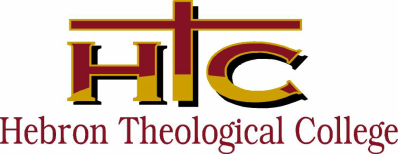 DATE SUBMITTED:YearMonthDayFILL IN:FILL IN:FILL IN:Number of pages in this document (including bibliography):Number of pages in this document (including bibliography):?Additional documents submitted with this assignment: Please describe:Additional documents submitted with this assignment: Please describe:Additional documents submitted with this assignment: Please describe:Study evaluation and personal reflection form submittedYESNO